INDICAÇÃO Nº 455/2019Indica ao Poder Executivo Municipal para que intensifique o Policiamento no Terminal Rodoviário Urbano Engenheiro Jonas dos Santos Rodrigues, conforme especifica.Excelentíssimo Senhor Prefeito Municipal, Nos termos do Art. 108 do Regimento Interno desta Casa de Leis, dirijo-me a Vossa Excelência para indicar, por intermédio da Secretaria competente que intensifique o Policiamento no Terminal Rodoviário Urbano Engenheiro Jonas dos Santos Rodrigues.Justificativa:Este Vereador foi procurado por inúmeros Munícipes que utilizam os serviços do Terminar Rodoviário Urbano Engenheiro Jonas dos Santos Rodrigues, localizado no Centro da Cidade, e vem reclamando que constantemente que nos horários das 18:00 horas até por volta das 21:00 horas, pessoas que não utilizam os serviços do terminal citado, frequentam o local fazendo desordem e chegando a proferirem palavras de baixo calão para os munícipes que estão aguardando o embarque e para os funcionários da empresa que ali estão trabalhando, causando grande transtornos para todos que ali estão, mediante a esse fato grave, solicitamos para que a Secretaria competente possa intensificar o policiamento bem como a segurança dos munícipes e dos funcionários da empresa no local. Peço que essa Indicação seja atendida no máximo de urgência, para que Transtornos como esses possam serem evitados.Plenário “Dr. Tancredo Neves”, em 31 de Janeiro de 2019.                          Paulo Cesar MonaroPaulo Monaro 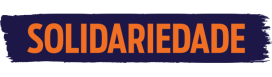 